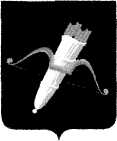 РОССИЙСКАЯ ФЕДЕРАЦИЯАДМИНИСТРАЦИЯ ГОРОДА АЧИНСКАКРАСНОЯРСКОГО КРАЯП О С Т А Н О В Л Е Н И Е16.10.2023                                           г. Ачинск                                              306-пО внесении изменений в постановление администрации города Ачинска от 30.09.2013 № 323-пВ целях создания эффективной системы защиты населения и территорий города Ачинска от чрезвычайных ситуаций природного и техногенного характера, в соответствии со статьей 179 Бюджетного кодекса Российской Федерации, статьей 16 Федерального закона от 06.10.2003 № 131-ФЗ «Об общих принципах организации местного самоуправления в Российской Федерации», распоряжением администрации города Ачинска от 12.12.2014 № 4639-р «Об утверждении перечня муниципальных программ города Ачинска» и постановлением администрации города Ачинска от 02.09.2013 № 299-п «Об утверждении Порядка принятия решений о разработке муниципальных программ города Ачинска, их формировании и реализации», руководствуясь статьями 36, 40, 55, 57   Устава города Ачинска,ПОСТАНОВЛЯЮ:1. Внести изменения в постановление администрации города Ачинска от 30.09.2013 № 323-п «Об утверждении муниципальной программы города Ачинска  «Защита населения и территорий города Ачинска от чрезвычайных ситуаций природного и техногенного характера» (в ред. от 20.11.2013 № 424-п, от 22.01.2014 № 060-п, от 14.04.2014 № 208-п, от 30.05.2014, № 303-п, от 26.09.2014 № 426-п, от 27.10.2014 № 461-п, от 30.10.2014 № 466-п, от 22.06.2015 № 227-п, от 23.10.2015 № 352-п, от 11.03.2016 № 071-п, от 17.05.2016 № 157-п, от 25.10.2016 № 375-п, от 16.06.2017 № 191-п, от 11.10.2017 № 297-п, от 15.11.2017 № 356-п, от 28.12.2017 № 447-п, от 12.03.2018 № 054-п, от 20.07.2018 № 223-п, от 09.10.2018 № 361-п, от 04.03.2019 № 087-п, от 15.04.2019 № 145-п, от 27.05.2019 № 187-п, от 19.07.2019 № 261-п, от 16.09.2019 № 354-п, от 07.10.2019 № 407-п, от 15.11.2019 № 476-п, от 06.03.2020 № 065-п, от 13.08.2020 № 205-п, от 05.10.2020 № 243-п, от 16.09.2021 № 266-п, от 11.10.2021 № 281-п, от 09.03.2022 № 068-п, от 26.08.2022 № 249-п, от 03.10.2022 № 307-п, от 08.09.2023 № 266-п), следующего содержания:Пункт 2 постановления изложить в новой редакции:«Контроль исполнения постановления возложить на первого заместителя Главы города Ачинска Е.А. Пенского»2. Приложение к постановлению изложить в новой редакции, согласно приложению.3. Контроль исполнения постановления возложить на первого заместителя Главы города Ачинска Е.А. Пенского. 4. Опубликовать постановление в уполномоченном печатном средстве массовой информации и разместить на официальном сайте органов местного самоуправления города Ачинска в информационно-телекоммуникационной сети Интернет. 5. Постановление вступает в силу в день, следующий за днем его официального опубликования, но не ранее 01.01.2024.Глава города Ачинска                                                                      И.П. ТитенковПриложение к постановлению администрации города Ачинскаот 16.10.2023 № 306-пМуниципальная программа города Ачинска«Защита населения и территорий города Ачинска от чрезвычайных ситуаций природного и техногенного характера»1. Паспорт муниципальной программы2. Характеристика текущего состояния гражданской обороны,чрезвычайных ситуаций и пожарной безопасности с указанием основных показателей социально-экономического развития города Ачинска и анализ социальных, финансово-экономических и прочих рисков реализации муниципальной программыМуниципальное образование город Ачинск относится к числу наиболее развитых промышленных зон на западе Красноярского края; определяющую роль в экономике города играет обрабатывающая промышленность. Выход из строя объектов энергетики, аварии на энергетических, тепловых, водопроводно-канализационных сетях может привести к потере, а в отдельных случаях и к остановке производственных мощностей, прекращению подачи тепла, электрической энергии и воды в жилые массивы города. При крушениях на железнодорожном транспорте, наряду с образованием очагов химического поражения и пожаров, возможно нарушение графика движения поездов по Транссибирской железнодорожной магистрали. Причинами чрезвычайных ситуаций, обусловленных природными, климатическими и географическими условиями, являются сильные морозы, обильные снегопады, гололедно-изморозевые отложения на проводах, ливни, ураганы, землетрясения, подъем высоких уровней воды в русле реки Чулым в паводковый период.В городе Ачинске введена в эксплуатацию система экстренного оповещения населения (далее – система оповещения) на базе аппаратуры П-166М, собственником которой является краевая казна; право оперативного управления передано КГКУ «Центр ГО и ЧС». Между администрацией города Ачинска и КГКУ «Центр ГО и ЧС» заключен договор о совместном использовании системы. Охват системой оповещения составляет 100% территории города Ачинска. Радиационно опасные объекты на территории города отсутствуют. Естественный фон радиации в среднем составляет 11,6 мР/ч. Биологически опасные объекты на территории города отсутствуют. Санитарно-эпидемиологическая обстановка в городе удовлетворительная.При угрозе или начале ведения военных действий вводится в действие План гражданской обороны и защиты населения города Ачинска (далее - План ГО). При введении в действие Плана ГО наибольшая работающая смена организаций города укрывается в убежищах. Для укрытия населения используются имеющиеся защитные сооружения гражданской обороны (далее – ЗС ГО) и (или) приспосабливаются под ЗС ГО в период мобилизации и в военное время заглубленные помещения и другие сооружения подземного пространства. Общая обеспеченность ЗС ГО и заглубленными помещениями составляет 100%. С 2003 года функционирует единая дежурно-диспетчерская служба города Ачинска, которая через дежурно-диспетчерские службы объектов города осуществляет сбор и обмен информацией об обстановке на объектах и в целом по городу и является органом повседневного управления городского звена территориальной подсистемы единой государственной системы предупреждения и ликвидации чрезвычайных ситуаций (далее - ТП РСЧС).Распоряжением администрации города Ачинска от 19.01.2023 № 0213-р создано муниципальное казенное учреждение «Управление единой дежурно-диспетчерской службы, гражданской обороны и ликвидации чрезвычайных ситуаций» (далее - МКУ «Управление ЕДДС, ГО и ЛЧС»).Во исполнение постановления администрации города от 01.04.2016 № 093-п «О Порядке сбора и обмена информацией в области защиты населения и территории от чрезвычайных ситуаций природного и техногенного характера в городе Ачинске» единая дежурно-диспетчерская служба МКУ «Управление ЕДДС, ГО и ЛЧС» (далее - ЕДДС) осуществляет обработку поступившей информации и представляет ее в администрацию города Ачинска, в городскую комиссию по предупреждению и ликвидации чрезвычайных ситуаций и обеспечению пожарной безопасности и взаимодействующим структурам. Дежурно-диспетчерские службы объектов города обязаны своевременно представлять информацию о тех или иных событиях, произошедших в своих организациях. С 01.09.2010 осуществляет свою деятельность служба «112» (вызов экстренных служб), специалисты которой принимают информацию от населения и переадресуют ее взаимодействующим структурам для оказания помощи населению.Подготовка специалистов МКУ «Управление ЕДДС, ГО и ЛЧС», должностных лиц и специалистов единой государственной системы предупреждения и ликвидации чрезвычайных ситуаций и гражданской обороны осуществляется в краевом государственном казенном образовательном учреждении дополнительного профессионального образования «Институт региональной безопасности» (далее - КГКОУ ДПО «Институт региональной безопасности»), в Ачинском филиале КГКОУ ДПО «Институт региональной безопасности» согласно плану комплектования. Практические действия должностные лица и специалисты РСЧС и ГО отрабатывают в ходе проведения учений и тренировок.Подготовка населения города Ачинска организована в соответствии с постановлением администрации города Ачинска от 09.03.2021 № 053-п «Об организации подготовки населения города Ачинска в области гражданской обороны и защиты от чрезвычайных ситуаций природного и техногенного характера». Практические действия отрабатываются в ходе проведения учений и тренировок.С целью обеспечения мероприятий гражданской обороны, защиты населения и территорий от чрезвычайных ситуаций природного и техногенного характера в МКУ «Управление ЕДДС, ГО и ЛЧС» создана аварийно-спасательная группа (далее - АСГ).Основными задачами АСГ являются:поддержание сил и средств АСГ в постоянной готовности к выдвижению в зоны чрезвычайных ситуаций (далее - ЧС) и проведению работ по ликвидации чрезвычайных ситуаций, происшествий, угроз и рисков функционирования систем жизнедеятельности;проведение поисково-спасательных работ;оказание первой (доврачебной) помощи пострадавшим;участие в проведении эвакуационных мероприятий;пропаганда знаний в области защиты населения и территорий от ЧС, а также пожарной безопасности;организация взаимодействия с личным составом служб РСЧС городского звена ТП РСЧС и другими формированиями, привлекаемыми к ликвидации последствий чрезвычайных ситуаций;проведение плановых рейдов (осмотров) территории города Ачинска;выявление травмоопасных, пожароопасных участков на территории города Ачинска с дальнейшим оперативным принятием мер по их устранению;решение задач по устранению факторов угроз и рисков в целях безопасного функционирования жилищно-коммунального хозяйства и систем жизнеобеспечения на территории муниципального образования.3.  Приоритеты и цели социально-экономического развития в сфере защиты населения и территорий города Ачинска от чрезвычайных ситуаций природного и техногенного характера, описание основных целей и задач программы, прогноз развитияОсновными приоритетами реализации программы являются: участие в предупреждении и ликвидации последствий чрезвычайных ситуаций в границах города Ачинска, развитие ЕДДС и службы «112»;организация и осуществление мероприятий по гражданской обороне, защите населения и территории города Ачинска от чрезвычайных ситуаций природного и техногенного характера;создание, содержание и организация деятельности аварийно-спасательных служб и (или) аварийно-спасательных формирований на территории города Ачинска;обеспечение первичных мер пожарной безопасности в границах города Ачинска;осуществление мероприятий по обеспечению безопасности людей на водных объектах, охране их жизни и здоровья;организация срочного захоронения трупов в военное время.Цель муниципальной программы: создание эффективной системы защиты населения и территории города Ачинска от чрезвычайных ситуаций природного и техногенного характера.Задача муниципальной программы: снижение рисков и смягчение последствий чрезвычайных ситуаций природного и техногенного характера в городе Ачинске.4. Прогноз конечных результатов муниципальной программы, характеризующих целевое состояние (изменение состояния) уровня и качества жизни населения, социальной сферы, экономики, степени реализации других общественно значимых интересов и потребностей в соответствующей сфере на территории города АчинскаРеализация программы позволит:снизить риски возникновения и развития чрезвычайных ситуаций природного и техногенного характера, сократить ущерб и потери от чрезвычайных ситуаций муниципального характера;повысить уровень обеспечения профилактики и тушения пожаров в городе;повысить уровень обеспечения защиты населения города от опасностей, возникающих при военных конфликтах или вследствие этих конфликтов.5. Информация по подпрограммам, отдельным мероприятиям программыОтдельные мероприятия муниципальной программой не предусмотрены. В рамках программы реализуется подпрограмма «Обеспечение мероприятий по предупреждению возникновения и развития чрезвычайных ситуаций природного и техногенного характера, снижение ущерба и потерь от чрезвычайных ситуаций». Соисполнителем подпрограммы в части обеспечения готовности противопожарного водоснабжения на территории города является МКУ «Центр обеспечения жизнедеятельности г. Ачинска».Срок реализации подпрограммы – 2014-2030 годы.В результате реализации мероприятий подпрограммы планируется достигнуть:снижение рисков возникновения и развития чрезвычайных ситуаций природного и техногенного характера;сокращение ущерба и потерь от чрезвычайных ситуаций муниципального характера; повышение уровня обеспечения защиты населения города от опасностей, возникающих при военных конфликтах или вследствие этих конфликтов, повышение уровня обеспечения профилактики и тушения пожаров в городе.Экономический эффект от реализации мероприятий подпрограммы заключается в снижении возможного ущерба имуществу населения и окружающей среде от возникновения чрезвычайных ситуаций природного и техногенного характера.6. Перечень целевых показателей и показателей результативности муниципальной программы с расшифровкой плановых значений по годам ее реализации, значений целевых показателей на долгосрочный периодЦелевые показатели и показатели результативности муниципальной программы города Ачинска «Защита населения и территорий города Ачинска от чрезвычайных ситуаций природного и техногенного характера» с расшифровкой плановых значений по годам ее реализации, значений целевых показателей на долгосрочный период проведены в приложении к паспорту муниципальной программы.7. Информация о ресурсном обеспечении муниципальной программыгорода Ачинска за счет средств бюджета города, в том числе средств, поступивших из бюджетов других уровней бюджетной системы РФ.Информация о ресурсном обеспечении муниципальной программы города Ачинска за счет средств бюджета города, в том числе средств, поступивших из бюджетов других уровней бюджетной системы РФ, а также по годам реализации программы приведена в приложении № 1 к муниципальной программе.8. Информация об источниках финансирования подпрограмм, отдельных мероприятий муниципальной программы города Ачинска Информация об источниках финансирования подпрограмм, отдельных мероприятий муниципальной программы города Ачинска (средства бюджета города, в том числе средства, поступившие из бюджетов других уровней бюджетной системы РФ), в том числе средств федерального бюджета, краевого, бюджета города, а также перечень реализуемых ими мероприятий, приведена в приложении № 2 к муниципальной программе. Реализация отдельных мероприятий муниципальной программой не предусмотрена.Приложение к паспортумуниципальной программы города Ачинска «Защита населенияи территорий города Ачинска от чрезвычайных ситуацийприродного и техногенного характера»Перечень целевых показателей и показателей результативности муниципальной программы с расшифровкой плановых значений по годам ее реализации, значений целевых показателей на долгосрочный периодПриложение № 1к муниципальной программе города Ачинска «Защита населения и территорий города Ачинска от чрезвычайных ситуацийприродного и техногенного характера»Информация о ресурсном обеспечении муниципальной программы города Ачинска за счет средств бюджета города, в том числе средств, поступивших из бюджетов других уровней бюджетной системы РФ(тыс. рублей)Приложение № 2к муниципальной программе города Ачинска «Защита населенияи территорий города Ачинска от чрезвычайных ситуацийприродного и техногенного характера»Информация об источниках финансирования подпрограмм, отдельных мероприятий муниципальной программы города Ачинска (средства бюджета города, в том числе средства, поступившие из бюджетов других уровней бюджетной системы РФ)(тыс. рублей)Приложение № 3к муниципальной программе города Ачинска «Защита населения и территорий города Ачинска от чрезвычайных ситуацийприродного и техногенного характера»Подпрограмма «Обеспечение мероприятий по предупреждению возникновения и развития чрезвычайных ситуаций природного и техногенного характера, снижение ущерба и потерь от чрезвычайных ситуаций», реализуемая в рамках муниципальной программы города Ачинска «Защита населения и территорий города Ачинска от чрезвычайных ситуаций природного и техногенного характера»1. Паспорт подпрограммы2. 	Мероприятия подпрограммыМуниципальное образование город Ачинск относится к числу наиболее развитых промышленных зон на западе Красноярского края; определяющую роль в экономике города играет обрабатывающая промышленность. Выход из строя объектов энергетики, аварии на энергетических, тепловых, водопроводно-канализационных сетях может привести к потере, а в отдельных случаях и к остановке производственных мощностей, прекращению подачи тепла, электрической энергии и воды в жилые массивы города. При крушениях на железнодорожном транспорте, наряду с образованием очагов химического поражения и пожаров, возможно нарушение графика движения поездов по Транссибирской железнодорожной магистрали. Причинами чрезвычайных ситуаций, обусловленных природными, климатическими и географическими условиями, являются сильные морозы, обильные снегопады, гололедно-изморозевые отложения на проводах, ливни, ураганы, землетрясения, подъем высоких уровней воды в русле реки Чулым в паводковый период.В городе Ачинске введена в эксплуатацию система экстренного оповещения населения (далее – система оповещения) на базе аппаратуры П-166М, собственником которой является краевая казна; право оперативного управления передано КГКУ «Центр ГО и ЧС». Между администрацией города Ачинска и КГКУ «Центр ГО и ЧС» заключен договор о совместном использовании системы. Охват системой оповещения составляет 100% территории города Ачинска. Радиационно опасные объекты на территории города отсутствуют. Естественный фон радиации в среднем составляет 11,6 мР/ч. Биологически опасные объекты на территории города отсутствуют. Санитарно-эпидемиологическая обстановка в городе удовлетворительная.При угрозе или начале ведения военных действий вводится в действие План гражданской обороны и защиты населения города Ачинска (далее - План ГО). При введении в действие Плана ГО наибольшая работающая смена организаций города укрывается в убежищах. Для укрытия населения используются имеющиеся защитные сооружения гражданской обороны (далее – ЗС ГО) и (или) приспосабливаются под ЗС ГО в период мобилизации и в военное время заглубленные помещения и другие сооружения подземного пространства. Общая обеспеченность ЗС ГО и заглубленными помещениями составляет 100%. С 2003 года функционирует единая дежурно-диспетчерская служба города Ачинска, которая через дежурно-диспетчерские службы объектов города осуществляет сбор и обмен информацией об обстановке на объектах и в целом по городу и является органом повседневного управления городского звена территориальной подсистемы единой государственной системы предупреждения и ликвидации чрезвычайных ситуаций (далее - ТП РСЧС).Распоряжением администрации города Ачинска от 19.01.2023 № 0213-р создано муниципальное казенное учреждение «Управление единой дежурно-диспетчерской службы, гражданской обороны и ликвидации чрезвычайных ситуаций» (далее - МКУ «Управление ЕДДС, ГО и ЛЧС»).Во исполнение постановления администрации города от 01.04.2016 № 093-п «О Порядке сбора и обмена информацией в области защиты населения и территории от чрезвычайных ситуаций природного и техногенного характера в городе Ачинске» единая дежурно-диспетчерская служба МКУ «Управление ЕДДС, ГО и ЛЧС» (далее - ЕДДС) осуществляет обработку поступившей информации и представляет ее в администрацию города Ачинска, в городскую комиссию по предупреждению и ликвидации чрезвычайных ситуаций и обеспечению пожарной безопасности и взаимодействующим структурам. Дежурно-диспетчерские службы объектов города обязаны своевременно представлять информацию о тех или иных событиях, произошедших в своих организациях. С 01.09.2010 осуществляет свою деятельность служба «112» (вызов экстренных служб), специалисты которой принимают информацию от населения и переадресуют ее взаимодействующим структурам для оказания помощи населению.Подготовка специалистов МКУ «Управление ЕДДС, ГО и ЛЧС», должностных лиц и специалистов единой государственной системы предупреждения и ликвидации чрезвычайных ситуаций и гражданской обороны осуществляется в краевом государственном казенном образовательном учреждении дополнительного профессионального образования «Институт региональной безопасности» (далее - КГКОУ ДПО «Институт региональной безопасности»), в Ачинском филиале КГКОУ ДПО «Институт региональной безопасности» согласно плану комплектования. Практические действия должностные лица и специалисты РСЧС и ГО отрабатывают в ходе проведения учений и тренировок.Подготовка населения города Ачинска организована в соответствии с постановлением администрации города Ачинска от 09.03.2021 № 053-п «Об организации подготовки населения города Ачинска в области гражданской обороны и защиты от чрезвычайных ситуаций природного и техногенного характера». Практические действия отрабатываются в ходе проведения учений и тренировок.С целью обеспечения мероприятий гражданской обороны, защиты населения и территорий от чрезвычайных ситуаций природного и техногенного характера в МКУ «Управление ЕДДС, ГО и ЛЧС» создана аварийно-спасательная группа (далее - АСГ).Основными задачами АСГ являются:поддержание сил и средств АСГ в постоянной готовности к выдвижению в зоны чрезвычайных ситуаций (далее - ЧС) и проведению работ по ликвидации чрезвычайных ситуаций, происшествий, угроз и рисков функционирования систем жизнедеятельности;проведение поисково-спасательных работ;оказание первой (доврачебной) помощи пострадавшим;участие в проведении эвакуационных мероприятий;пропаганда знаний в области защиты населения и территорий от ЧС, а также пожарной безопасности;организация взаимодействия с личным составом служб РСЧС городского звена ТП РСЧС и другими формированиями, привлекаемыми к ликвидации последствий чрезвычайных ситуаций;проведение плановых рейдов (осмотров) территории города Ачинска;выявление травмоопасных, пожароопасных участков на территории города Ачинска с дальнейшим оперативным принятием мер по их устранению;решение задач по устранению факторов угроз и рисков в целях безопасного функционирования жилищно-коммунального хозяйства и систем жизнеобеспечения на территории муниципального образования.3. Механизм реализации подпрограммыРеализация мероприятий подпрограммы осуществляется МКУ «Управление ЕДДС, ГО и ЛЧС» и администрацией города Ачинска (отдел бухгалтерского учета и контроля).Реализация мероприятий подпрограммы осуществляется в соответствии с:Законом Красноярского края от 10.02.2000 № 9-631 «О защите населения и территории Красноярского края от чрезвычайных ситуаций природного и техногенного характера»;Законом Красноярского края от 24.12.2004 № 13-2821 «О пожарной безопасности в Красноярском крае»;постановлением Правительства Красноярского края от 30.09.2013 № 515-п «Об утверждении государственной программы Красноярского края «Защита от чрезвычайных ситуаций природного и техногенного характера и обеспечение безопасности населения»;постановлением Главы города Ачинска от 17.07.2009 № 189-п «Об организации и ведении гражданской обороны в городе Ачинске»;постановлением администрации города Ачинска от 24.01.2012 № 020-п «О единой дежурно-диспетчерской службе города»;постановлением администрации города Ачинска от 04.06.2021 № 160-п «Об утверждении Положения о порядке расходования средств резервного фонда администрации города Ачинска»;постановлением администрации города Ачинска от 01.06.2015 № 199-п «Об определении форм участия граждан в обеспечении первичных мер пожарной безопасности на территории города Ачинска»;постановлением администрации города Ачинска от 24.02.2016 № 065-п «О городском звене территориальной подсистемы единой государственной системы предупреждения и ликвидации чрезвычайных ситуаций»;постановлением администрации города Ачинска от 09.03.2021 № 053-п «Об организации подготовки населения города Ачинска в области гражданской обороны и защиты от чрезвычайных ситуаций природного и техногенного характера».Главным распорядителем бюджетных средств является администрация города Ачинска. Финансирование мероприятий подпрограммы осуществляется на основании муниципальных контрактов. Территорией для реализации мероприятий подпрограммы является город Ачинск.Отбор исполнителей для выполнения работ по реализации подпрограммных мероприятий осуществляется по результатам электронных процедур, а также осуществления закупки товара, работы или услуги у единственного поставщика (подрядчика, исполнителя) в соответствии с п. 4 ч. 1 ст. 93 Федерального закона от 05.04.2013 № 44-ФЗ «О контрактной системе в сфере закупок товаров, работ, услуг для обеспечения государственных и муниципальных нужд».Контроль за эффективностью и целевым использованием средств бюджета города Ачинска возложен на МКУ «Управление ЕДДС, ГО и ЛЧС», финансовое управление города Ачинска, а также Контрольно-счетную палату города Ачинска в пределах своих полномочий, установленных действующим законодательством, нормативными правовыми актами органов местного самоуправления.Перечень мероприятий подпрограммы приведен в приложении № 2 к подпрограмме.4. Управление подпрограммой и контроль за исполнением подпрограммыКонтроль за ходом выполнения подпрограммы, а также за эффективностью и целевым использованием средств бюджета города осуществляют совместно администрация города Ачинска, являющаяся главным распорядителем бюджетных средств и МКУ «Управление ЕДДС, ГО и ЛЧС», являющийся бюджетополучателем средств по Подпрограмме.МКУ «Управление ЕДДС, ГО и ЛЧС» осуществляет:отбор исполнителей отдельных мероприятий подпрограммы;координацию исполнения мероприятий подпрограммы, мониторинг их реализации;непосредственный контроль за ходом реализации мероприятий подпрограммы;подготовку отчетов о реализации подпрограммы.Соисполнители муниципальной программы ежеквартально предоставляют в МКУ «ЕДДС, ГО и ЛЧС» информацию необходимую для формирования отчета о реализации подпрограммы за 1, 2, 3 квартал, а также годового отчета о ходе реализации подпрограммы в сроки, установленные Постановлением администрации города Ачинска от 02.09.2013 № 299-п «Об утверждении порядка принятия решений о разработке муниципальных программ города Ачинска, их формировании и реализации». Контроль за целевым и эффективным расходованием средств местного бюджета осуществляет финансовое управление администрации города Ачинска. Внешний муниципальный финансовый контроль за использованием средств местного бюджета осуществляет контрольно-счетная палата города Ачинска. Приложение № 1к подпрограмме «Обеспечение мероприятийпо предупреждению возникновения и развития чрезвычайных ситуацийприродного и техногенного характера, снижение ущерба и потерьот чрезвычайных ситуаций», реализуемой в рамках муниципальной программыгорода Ачинска «Защита населения и территорий города Ачинскаот чрезвычайных ситуаций природного и техногенного характера»Перечень и значения показателей результативности подпрограммы «Обеспечение мероприятий по предупреждению возникновенияи развития чрезвычайных ситуаций природного и техногенного характера, снижение ущерба и потерь от чрезвычайных ситуаций»Приложение № 2к подпрограмме «Обеспечение мероприятийпо предупреждению возникновения и развития чрезвычайных ситуацийприродного и техногенного характера, снижение ущерба и потерьот чрезвычайных ситуаций», реализуемой в рамках муниципальной программыгорода Ачинска «Защита населения и территорий города Ачинскаот чрезвычайных ситуаций природного и техногенного характера»Перечень мероприятий подпрограммы «Обеспечение мероприятий по предупреждению возникновения и развития чрезвычайных ситуаций природного и техногенного характера, снижение ущерба и потерь от чрезвычайных ситуаций»Наименование муниципальной программы города АчинскаЗащита населения и территорий города Ачинска от чрезвычайных ситуаций природного и техногенного характера (далее - программа)Основания для разработки муниципальной программыгорода АчинскаСтатья 179 Бюджетного кодекса Российской Федерации, постановление администрации города Ачинска от 02.09.2013 № 299-п «Об утверждении Порядка принятия решений о разработке муниципальных программ города Ачинска, их формировании и реализации», распоряжение администрации города Ачинска от 12.12.2014 № 4639-р «Об утверждении перечня муниципальных программ города Ачинска»Ответственный исполнитель муниципальной программыгорода АчинскаАдминистрация города Ачинска (МКУ «Управление ЕДДС, ГО и ЛЧС»)Соисполнительмуниципальной программыгорода АчинскаАдминистрация города Ачинска (отдел бухгалтерского учета и контроля), МКУ «Центр обеспечения жизнедеятельности г. Ачинска»Перечень подпрограмм и отдельных мероприятий муниципальной программыгорода Ачинска«Обеспечение мероприятий по предупреждению возникновения и развития чрезвычайных ситуаций природного и техногенного характера, снижение ущерба и потерь от чрезвычайных ситуаций»Цель муниципальнойпрограммы города АчинскаСоздание эффективной системы защиты населения и территорий города Ачинска от чрезвычайных ситуаций природного и техногенного характераЗадачи муниципальной программы города АчинскаСнижение рисков и смягчение последствий чрезвычайных ситуаций природного и техногенного характера в городе АчинскеЭтапы и сроки реализации муниципальной программы города Ачинска2014-2030 годыПеречень целевых показателей и показателей результативности программы с расшифровкой плановых значений по годам её реализации, значения целевых показателей на долгосрочный период- уровень охвата системами оповещения населения от общей численности жителей города;- уровень оснащенности средствами индивидуальной защиты работающего населения города, попадающего в зону возможного химического заражения, от общей численности данной категории;- снижение количества лиц, погибших при чрезвычайных ситуациях (по отношению к показателю 2019 года до 2030 года);- снижение количества чрезвычайных ситуаций (по отношению к показателю 2019 года до 2030 года);- доля принятых и обработанных сообщений от населения по номеру «112» от общего количества сообщений;- уровень готовности противопожарного водоснабжения к использованию от общего количества пожарных гидрантов;- обеспечение населения города первичными мерами пожарной безопасности (представлены в приложении к паспорту программы) Информация по ресурсному обеспечению муниципальной программы, в том числе по источникам финансирования по годам реализации программыОбщий объем финансирования муниципальной программы – 243711,4 тыс. рублей, в том числе по годам:2014 год - 28089,2 тыс. рублей;2015 год - 29508,0 тыс. рублей;2016 год - 30303,3 тыс. рублей;2017 год - 6500,6 тыс. рублей;2018 год - 855,6 тыс. рублей;2019 год - 1874,8 тыс. рублей;2020 год - 934,3 тыс. рублей;2021 год - 3952,6 тыс. рублей;2022 год – 2925,4 тыс. рублей;2023 год – 25856,7 тыс. рублей;2024 год – 44221,1 тыс. рублей;2025 год – 34344,9 тыс. рублей;2026 год – 34344,9 тыс. рублей.в том числе по источникам финансирования:за счет средств бюджета города241995,50 тыс. рублей, в том числе по годам:2014 год - 28089,2 тыс. рублей;2015 год - 29508,0 тыс. рублей;2016 год - 30127,7 тыс. рублей;2017 год - 6471,4 тыс. рублей;2018 год - 826,4 тыс. рублей;2019 год - 1831,0 тыс. рублей;2020 год - 861,2 тыс. рублей;2021 год - 3850,4 тыс. рублей;2022 год – 2823,2 тыс. рублей;2023 год – 24696,1 тыс. рублей;2024 год – 44221,1 тыс. рублей;2025 год – 34344,9тыс. рублей;2026 год – 34344,9 тыс. рублейза счет средств краевого бюджета – 1715,9 тыс. рублей, в том числе по годам:2014 год - 0,0 тыс. рублей;2015 год - 0,0 тыс. рублей;2016 год - 175,6 тыс. рублей;2017 год - 29,2 тыс. рублей;2018 год - 29,2 тыс. рублей;2019 год - 43,8 тыс. рублей;2020 год - 73,1 тыс. рублей;2021 год - 102,2 тыс. рублей;2022 год - 102,2 тыс. рублей;2023 год – 1160,6 тыс. рублей;2024 год – 0 тыс. рублей;2025 год – 0 тыс. рублей;2026 год – 0 тыс. рублей.№ п/пЦели, задачи, показатели муниципальной программыЕдини-ца измере-нияГод, предшествующий реализации муниципальной програм-мыГоды реализации муниципальной программыГоды реализации муниципальной программыГоды реализации муниципальной программыГоды реализации муниципальной программыГоды реализации муниципальной программыГоды реализации муниципальной программыГоды реализации муниципальной программыГоды реализации муниципальной программыГоды реализации муниципальной программыГоды реализации муниципальной программыГоды реализации муниципальной программыГоды реализации муниципальной программыГоды реализации муниципальной программы№ п/пЦели, задачи, показатели муниципальной программыЕдини-ца измере-нияГод, предшествующий реализации муниципальной програм-мы2014 год2015 год2016 год2017 год2018 год2019 год2020 год2021 год2022 год2023 год2024 год2025 год2026 годГоды до конца реализа-ции муниципа-льной програм-мы в пятилет-нем интервале№ п/пЦели, задачи, показатели муниципальной программыЕдини-ца измере-ния2013 год2014 год2015 год2016 год2017 год2018 год2019 год2020 год2021 год2022 год2023 год2024 год2025 год2026 год2030 год1234567891011121314151617181Цель: создание эффективной системы защиты населения и территорий края от чрезвычайных ситуаций природного и техногенного характераЦель: создание эффективной системы защиты населения и территорий края от чрезвычайных ситуаций природного и техногенного характераЦель: создание эффективной системы защиты населения и территорий края от чрезвычайных ситуаций природного и техногенного характераЦель: создание эффективной системы защиты населения и территорий края от чрезвычайных ситуаций природного и техногенного характераЦель: создание эффективной системы защиты населения и территорий края от чрезвычайных ситуаций природного и техногенного характераЦель: создание эффективной системы защиты населения и территорий края от чрезвычайных ситуаций природного и техногенного характераЦель: создание эффективной системы защиты населения и территорий края от чрезвычайных ситуаций природного и техногенного характераЦель: создание эффективной системы защиты населения и территорий края от чрезвычайных ситуаций природного и техногенного характераЦель: создание эффективной системы защиты населения и территорий края от чрезвычайных ситуаций природного и техногенного характераЦель: создание эффективной системы защиты населения и территорий края от чрезвычайных ситуаций природного и техногенного характераЦель: создание эффективной системы защиты населения и территорий края от чрезвычайных ситуаций природного и техногенного характераЦель: создание эффективной системы защиты населения и территорий края от чрезвычайных ситуаций природного и техногенного характераЦель: создание эффективной системы защиты населения и территорий края от чрезвычайных ситуаций природного и техногенного характера2Целевые показатели:Целевые показатели:Целевые показатели:Целевые показатели:Целевые показатели:Целевые показатели:Целевые показатели:Целевые показатели:Целевые показатели:Целевые показатели:Целевые показатели:Целевые показатели:Целевые показатели:2.1Уровень охвата системами оповещения населения от общей численности жителей города%73,073,075,080,090,0ХХХХХ98,998,998,998,998,92.2Уровень оснащенности средствами индивидуальной защиты работающего населения города, попадающего в зону возможного химического заражения, от общей численности данной категории%37,037,038,040,042,0ХХХХХХХХХХ2.3Снижение количества лиц, погибших при чрезвычайных ситуациях (по отношению к показателю 2019 года до 2030 года)%----------7,510,012,515,025,02.4Снижение количества чрезвычайных ситуаций (по отношению к показателю 2019 года до 2030 года)%----------7,510,012,515,025,02.5Доля принятых и обработанных сообщений от населения по номеру «112» от общего количества сообщений%100,0100,0100,0100,0100,0XXXXX100,0100,0100,0100,0100,02.6Уровень готовности противопожарного водоснабжения к использованию от общего количества пожарных гидрантов%72,072,073,076,080,080,080,080,085,070,585,085,085,085,085,02.7Обеспечение населения города первичными мерами пожарной безопасности%---57,457,457,429,048,067,067,067,067,067,067,067,03Задача: Снижение рисков и смягчение последствий чрезвычайных ситуаций природного и техногенного характера в городе АчинскеЗадача: Снижение рисков и смягчение последствий чрезвычайных ситуаций природного и техногенного характера в городе АчинскеЗадача: Снижение рисков и смягчение последствий чрезвычайных ситуаций природного и техногенного характера в городе АчинскеЗадача: Снижение рисков и смягчение последствий чрезвычайных ситуаций природного и техногенного характера в городе АчинскеЗадача: Снижение рисков и смягчение последствий чрезвычайных ситуаций природного и техногенного характера в городе АчинскеЗадача: Снижение рисков и смягчение последствий чрезвычайных ситуаций природного и техногенного характера в городе АчинскеЗадача: Снижение рисков и смягчение последствий чрезвычайных ситуаций природного и техногенного характера в городе АчинскеЗадача: Снижение рисков и смягчение последствий чрезвычайных ситуаций природного и техногенного характера в городе АчинскеЗадача: Снижение рисков и смягчение последствий чрезвычайных ситуаций природного и техногенного характера в городе АчинскеЗадача: Снижение рисков и смягчение последствий чрезвычайных ситуаций природного и техногенного характера в городе АчинскеЗадача: Снижение рисков и смягчение последствий чрезвычайных ситуаций природного и техногенного характера в городе АчинскеЗадача: Снижение рисков и смягчение последствий чрезвычайных ситуаций природного и техногенного характера в городе АчинскеЗадача: Снижение рисков и смягчение последствий чрезвычайных ситуаций природного и техногенного характера в городе АчинскеЗадача: Снижение рисков и смягчение последствий чрезвычайных ситуаций природного и техногенного характера в городе Ачинске4Подпрограмма «Обеспечение мероприятий по предупреждению возникновения и развития чрезвычайных ситуаций природного и техногенного характера, снижение ущерба и потерь от чрезвычайных ситуаций»Подпрограмма «Обеспечение мероприятий по предупреждению возникновения и развития чрезвычайных ситуаций природного и техногенного характера, снижение ущерба и потерь от чрезвычайных ситуаций»Подпрограмма «Обеспечение мероприятий по предупреждению возникновения и развития чрезвычайных ситуаций природного и техногенного характера, снижение ущерба и потерь от чрезвычайных ситуаций»Подпрограмма «Обеспечение мероприятий по предупреждению возникновения и развития чрезвычайных ситуаций природного и техногенного характера, снижение ущерба и потерь от чрезвычайных ситуаций»Подпрограмма «Обеспечение мероприятий по предупреждению возникновения и развития чрезвычайных ситуаций природного и техногенного характера, снижение ущерба и потерь от чрезвычайных ситуаций»Подпрограмма «Обеспечение мероприятий по предупреждению возникновения и развития чрезвычайных ситуаций природного и техногенного характера, снижение ущерба и потерь от чрезвычайных ситуаций»Подпрограмма «Обеспечение мероприятий по предупреждению возникновения и развития чрезвычайных ситуаций природного и техногенного характера, снижение ущерба и потерь от чрезвычайных ситуаций»Подпрограмма «Обеспечение мероприятий по предупреждению возникновения и развития чрезвычайных ситуаций природного и техногенного характера, снижение ущерба и потерь от чрезвычайных ситуаций»Подпрограмма «Обеспечение мероприятий по предупреждению возникновения и развития чрезвычайных ситуаций природного и техногенного характера, снижение ущерба и потерь от чрезвычайных ситуаций»Подпрограмма «Обеспечение мероприятий по предупреждению возникновения и развития чрезвычайных ситуаций природного и техногенного характера, снижение ущерба и потерь от чрезвычайных ситуаций»Подпрограмма «Обеспечение мероприятий по предупреждению возникновения и развития чрезвычайных ситуаций природного и техногенного характера, снижение ущерба и потерь от чрезвычайных ситуаций»Подпрограмма «Обеспечение мероприятий по предупреждению возникновения и развития чрезвычайных ситуаций природного и техногенного характера, снижение ущерба и потерь от чрезвычайных ситуаций»Подпрограмма «Обеспечение мероприятий по предупреждению возникновения и развития чрезвычайных ситуаций природного и техногенного характера, снижение ущерба и потерь от чрезвычайных ситуаций»Подпрограмма «Обеспечение мероприятий по предупреждению возникновения и развития чрезвычайных ситуаций природного и техногенного характера, снижение ущерба и потерь от чрезвычайных ситуаций»4.1Уровень охвата системами оповещения населения от общей численности жителей города%73,0073,0075,0080,0090,00ХХХХХ98,998,998,998,998,94.2Уровень оснащенности средствами индивидуальной защиты работающего населения города, попадающего в зону возможного химического заражения, от общей численности данной категории%37,0037,0038,0040,0042,00ХХХХХХХХХХ4.3Снижение количества лиц, погибших при чрезвычайных ситуациях (по отношению к показателю 2019 года до 2030 года)%----------7,51012,515254.4Снижение количества чрезвычайных ситуаций (по отношению к показателю 2019 года до 2030 года)%----------7,51012,515254.5Доля принятых и обработанных сообщений от населения по номеру «112» от общего количества сообщений%100,00100,00100,00100,00100,00XXXXX100,00100,00100,00100,00100,004.6Уровень готовности противопожарного водоснабжения к использованию от общего количества пожарных гидрантов%72,0072,0073,0076,0080,0080,0080,0080,0085,0070.585,0085,085,085,085,04.7Обеспечение населения города первичными мерами пожарной безопасности%---57,457,457,429,048,067,067,067,067,067,067,067,0№п/пСтатус (муниципальная программа, подпрограм-ма)Наименование муниципальной программы, подпрограммыНаименование ГРБСКод бюджетной классификацииКод бюджетной классификацииКод бюджетной классификацииКод бюджетной классификации2024 год2025 год2026 годИтого на текущий год и плановый период№п/пСтатус (муниципальная программа, подпрограм-ма)Наименование муниципальной программы, подпрограммыНаименование ГРБСГРБСРз ПрЦСРВРпланпланпланИтого на период1234567891011121Муниципаль-ная программаЗащита населения и территорий города Ачинска от чрезвычайных ситуаций природного и техногенного характеравсего расходные обязательства по программеХХХХ44221,134344,934344,9112910,91Муниципаль-ная программаЗащита населения и территорий города Ачинска от чрезвычайных ситуаций природного и техногенного характерав том числе по ГРБС:1Муниципаль-ная программаЗащита населения и территорий города Ачинска от чрезвычайных ситуаций природного и техногенного характераадминистрация города Ачинска730ХХХ44221,134344,934344,9112910,92ПодпрограммаОбеспечение мероприятий по предупреждению возникновения и развития чрезвычайных ситуаций природного и техногенного характера, снижение ущерба и потерь от чрезвычайных ситуацийвсего расходные обязательства по подпрограммеХХХХ44221,134344,934344,9112910,92ПодпрограммаОбеспечение мероприятий по предупреждению возникновения и развития чрезвычайных ситуаций природного и техногенного характера, снижение ущерба и потерь от чрезвычайных ситуацийв том числе по ГРБС:2ПодпрограммаОбеспечение мероприятий по предупреждению возникновения и развития чрезвычайных ситуаций природного и техногенного характера, снижение ущерба и потерь от чрезвычайных ситуацийадминистрация города Ачинска730ХХХ44221,134344,934344,9112910,9№ п/пСтатус (муниципальная программа, подпрограмма)Наименование муниципальной программы, подпрограммы муниципальной программы, отдельного мероприятияУровень бюджетной системы/источники финансирования2024 год2025 год2026 годИтого на текущий год и плановый период№ п/пСтатус (муниципальная программа, подпрограмма)Наименование муниципальной программы, подпрограммы муниципальной программы, отдельного мероприятияУровень бюджетной системы/источники финансированияпланпланпланИтого на текущий год и плановый период123456781Муниципальная программаЗащита населения и территорий города Ачинска от чрезвычайных ситуаций природного и техногенного характераВсего44221,134344,934344,9112910,91Муниципальная программаЗащита населения и территорий города Ачинска от чрезвычайных ситуаций природного и техногенного характерав том числе:----1Муниципальная программаЗащита населения и территорий города Ачинска от чрезвычайных ситуаций природного и техногенного характерафедеральный бюджет00001Муниципальная программаЗащита населения и территорий города Ачинска от чрезвычайных ситуаций природного и техногенного характеракраевой бюджет00001Муниципальная программаЗащита населения и территорий города Ачинска от чрезвычайных ситуаций природного и техногенного характеравнебюджетные источники00001Муниципальная программаЗащита населения и территорий города Ачинска от чрезвычайных ситуаций природного и техногенного характерабюджет города44221,134344,934344,9112910,91Муниципальная программаЗащита населения и территорий города Ачинска от чрезвычайных ситуаций природного и техногенного характераюридические лица00002ПодпрограммаОбеспечение мероприятий по предупреждению возникновения и развития чрезвычайных ситуаций природного и техногенного характера, снижение ущерба и потерь от чрезвычайных ситуацийВсего44221,134344,934344,9112910,92ПодпрограммаОбеспечение мероприятий по предупреждению возникновения и развития чрезвычайных ситуаций природного и техногенного характера, снижение ущерба и потерь от чрезвычайных ситуацийв том числе:----2ПодпрограммаОбеспечение мероприятий по предупреждению возникновения и развития чрезвычайных ситуаций природного и техногенного характера, снижение ущерба и потерь от чрезвычайных ситуацийфедеральный бюджет00002ПодпрограммаОбеспечение мероприятий по предупреждению возникновения и развития чрезвычайных ситуаций природного и техногенного характера, снижение ущерба и потерь от чрезвычайных ситуацийкраевой бюджет00002ПодпрограммаОбеспечение мероприятий по предупреждению возникновения и развития чрезвычайных ситуаций природного и техногенного характера, снижение ущерба и потерь от чрезвычайных ситуацийвнебюджетные источники00002ПодпрограммаОбеспечение мероприятий по предупреждению возникновения и развития чрезвычайных ситуаций природного и техногенного характера, снижение ущерба и потерь от чрезвычайных ситуацийбюджет города44221,134344,934344,9112910,92ПодпрограммаОбеспечение мероприятий по предупреждению возникновения и развития чрезвычайных ситуаций природного и техногенного характера, снижение ущерба и потерь от чрезвычайных ситуацийюридические лица00003Мероприятие 1.1Обеспечение деятельности муниципальных учрежденийВсего43245,733369,533369,5109984,73Мероприятие 1.1Обеспечение деятельности муниципальных учрежденийв том числе:----3Мероприятие 1.1Обеспечение деятельности муниципальных учрежденийфедеральный бюджет00003Мероприятие 1.1Обеспечение деятельности муниципальных учрежденийкраевой бюджет00003Мероприятие 1.1Обеспечение деятельности муниципальных учрежденийвнебюджетные источники00003Мероприятие 1.1Обеспечение деятельности муниципальных учрежденийбюджет города43245,733369,533369,5109984,74Мероприятие 1.2.Региональные выплаты и выплаты, обеспечивающие уровень заработной платы работников бюджетной сферы не ниже размера минимальной заработной платы (минимального размера оплаты труда)Всего136,5136,5136,5409,54Мероприятие 1.2.Региональные выплаты и выплаты, обеспечивающие уровень заработной платы работников бюджетной сферы не ниже размера минимальной заработной платы (минимального размера оплаты труда)в том числе:----4Мероприятие 1.2.Региональные выплаты и выплаты, обеспечивающие уровень заработной платы работников бюджетной сферы не ниже размера минимальной заработной платы (минимального размера оплаты труда)федеральный бюджет00004Мероприятие 1.2.Региональные выплаты и выплаты, обеспечивающие уровень заработной платы работников бюджетной сферы не ниже размера минимальной заработной платы (минимального размера оплаты труда)краевой бюджет00004Мероприятие 1.2.Региональные выплаты и выплаты, обеспечивающие уровень заработной платы работников бюджетной сферы не ниже размера минимальной заработной платы (минимального размера оплаты труда)внебюджетные источники00004Мероприятие 1.2.Региональные выплаты и выплаты, обеспечивающие уровень заработной платы работников бюджетной сферы не ниже размера минимальной заработной платы (минимального размера оплаты труда)бюджет города136,5136,5136,5409,54Мероприятие 1.2.Региональные выплаты и выплаты, обеспечивающие уровень заработной платы работников бюджетной сферы не ниже размера минимальной заработной платы (минимального размера оплаты труда)юридические лица00005Мероприятие 1.3Обеспечение профилактики тушения пожаровВсего826,5826,5826,52479,55Мероприятие 1.3Обеспечение профилактики тушения пожаровв том числе:----5Мероприятие 1.3Обеспечение профилактики тушения пожаровфедеральный бюджет00005Мероприятие 1.3Обеспечение профилактики тушения пожаровкраевой бюджет00005Мероприятие 1.3Обеспечение профилактики тушения пожароввнебюджетные источники00005Мероприятие 1.3Обеспечение профилактики тушения пожаровбюджет города826,5826,5826,52479,55Мероприятие 1.3Обеспечение профилактики тушения пожаровюридические лица00006Мероприятие 1.4Обеспечение первичных мер пожарной безопасностиВсего12,412,412,437,26Мероприятие 1.4Обеспечение первичных мер пожарной безопасностив том числе:----6Мероприятие 1.4Обеспечение первичных мер пожарной безопасностифедеральный бюджет00006Мероприятие 1.4Обеспечение первичных мер пожарной безопасностикраевой бюджет00006Мероприятие 1.4Обеспечение первичных мер пожарной безопасностивнебюджетные источники00006Мероприятие 1.4Обеспечение первичных мер пожарной безопасностибюджет города12,412,412,437,26Мероприятие 1.4Обеспечение первичных мер пожарной безопасностиюридические лица0000Наименование подпрограммы«Обеспечение мероприятий по предупреждению возникновения и развития чрезвычайных ситуаций природного и техногенного характера, снижение ущерба и потерь от чрезвычайных ситуаций» (далее - подпрограмма)Наименование муниципальнойпрограммы города Ачинска, в рамках которой реализуется подпрограмма«Защита населения и территорий города Ачинска от чрезвычайных ситуаций природного и техногенного характера»Структурное подразделение администрации города Ачинска и (или) иной главный распорядитель бюджетных средств, определенный в муниципальной программе соисполнителем программы, реализующим настоящую подпрограммуМКУ «Управление ЕДДС, ГО и ЛЧС», администрация города Ачинска (отдел бухгалтерского учета и контроля), МКУ» Центр обеспечения жизнедеятельности        г. Ачинска»)Цели и задачи подпрограммыЦель подпрограммы:Последовательное снижение рисков чрезвычайных ситуаций, повышение защищенности населения и территорий города Ачинска от угроз природного и техногенного характера.Задачи подпрограммы:1. Обеспечение предупреждения возникновения и развития чрезвычайных ситуаций природного и техногенного характера, снижение ущерба и потерь от чрезвычайных ситуаций муниципального характера, обеспечение защиты населения города от опасностей, возникающих при военных конфликтах или вследствие этих конфликтов.2. Обеспечение профилактики и тушения пожаровОжидаемые результаты от реализации подпрограммы с указанием динамики изменения показателей результативности, отражающих социально-экономическую эффективность реализации программы- уровень охвата системами оповещения населения от общей численности жителей города;- уровень оснащенности средствами индивидуальной защиты работающего населения города, попадающего в зону возможного химического заражения, от общей численности данной категории;- снижение количества лиц, погибших при чрезвычайных ситуациях (по отношению к показателю 2019 года до 2030 года);- снижение количества чрезвычайных ситуаций (по отношению к показателю 2019 года до 2030 года);- доля принятых и обработанных сообщений от населения по номеру «112» от общего количества сообщений;- уровень готовности противопожарного водоснабжения к использованию от общего количества пожарных гидрантов;- обеспечение населения города первичными мерами пожарной безопасностиСроки реализации подпрограммы2014 - 2030 годыИнформация по ресурсному обеспечению  подпрограммы, в том числе по годам реализации подпрограммы  Общий объем финансирования муниципальной программы – 243711,4 тыс. рублей, в том числе по годам:2014 год - 28089,2 тыс. рублей;2015 год - 29508,0 тыс. рублей;2016 год - 30303,3 тыс. рублей;2017 год - 6500,6 тыс. рублей;2018 год - 855,6 тыс. рублей;2019 год - 1874,8 тыс. рублей;2020 год - 934,3 тыс. рублей;2021 год - 3952,6 тыс. рублей;2022 год – 2925,4 тыс. рублей;2023 год – 25856,7 тыс. рублей;2024 год – 44221,1 тыс. рублей;2025 год – 34344,9 тыс. рублей;2026 год – 34344,9 тыс. рублей.в том числе по источникам финансирования:за счет средств бюджета города- 241995,5 тыс. рублей, в том числе по годам:2014 год - 28089,2 тыс. рублей;2015 год - 29508,0 тыс. рублей;2016 год - 30127,7 тыс. рублей;2017 год - 6471,4 тыс. рублей;2018 год - 826,4 тыс. рублей;2019 год - 1831,0 тыс. рублей;2020 год - 861,2 тыс. рублей;2021 год - 3850,4 тыс. рублей;2022 год – 2823,0 тыс. рублей;2023 год –24696,1 тыс. рублей;2024 год – 44221,1 тыс. рублей;2025 год – 34344,9 тыс. рублей;2026 год – 34344,9 тыс. рублей.за счет средств краевого бюджета – 1715,9 тыс. рублей, в том числе по годам:2014 год – 0,0 тыс. рублей;2015 год – 0,0 тыс. рублей;2016 год – 175,6 тыс. рублей;2017 год – 29,2 тыс. рублей;2018 год – 29,2 тыс. рублей;2019 год – 43,8 тыс. рублей;2020 год – 73,1 тыс. рублей;2021 год – 102,2 тыс. рублей;2022 год – 102,2 тыс. рублей;2023 год – 1160,6 тыс. рублей;2024 год – 0 тыс. рублей;2025 год – 0тыс. рублей;2026 год - 0тыс. рублей.№ п/пЦель, показатели результативностиЕдиница измеренияИсточник информацииГоды реализации программыГоды реализации программыГоды реализации программыГоды реализации программы№ п/пЦель, показатели результативностиЕдиница измеренияИсточник информации2023 год2024 год2025 год2026 год123467891Цель подпрограммы: последовательное снижение рисков чрезвычайных ситуаций, повышение защищенности населения и территорий города Ачинска от угроз природного и техногенного характераЦель подпрограммы: последовательное снижение рисков чрезвычайных ситуаций, повышение защищенности населения и территорий города Ачинска от угроз природного и техногенного характераЦель подпрограммы: последовательное снижение рисков чрезвычайных ситуаций, повышение защищенности населения и территорий города Ачинска от угроз природного и техногенного характераЦель подпрограммы: последовательное снижение рисков чрезвычайных ситуаций, повышение защищенности населения и территорий города Ачинска от угроз природного и техногенного характераЦель подпрограммы: последовательное снижение рисков чрезвычайных ситуаций, повышение защищенности населения и территорий города Ачинска от угроз природного и техногенного характераЦель подпрограммы: последовательное снижение рисков чрезвычайных ситуаций, повышение защищенности населения и территорий города Ачинска от угроз природного и техногенного характераЦель подпрограммы: последовательное снижение рисков чрезвычайных ситуаций, повышение защищенности населения и территорий города Ачинска от угроз природного и техногенного характера2Целевые индикаторыЦелевые индикаторыЦелевые индикаторыЦелевые индикаторыЦелевые индикаторыЦелевые индикаторыЦелевые индикаторы2.1Уровень охвата системами оповещения населения от общей численности жителей города%ведомственная статистика98,998,998,998,92.2Уровень оснащенности средствами индивидуальной защиты работающего населения города, попадающего в зону возможного химического заражения, от общей численности данной категории%ведомственная статистикаХХХХ2.3Снижение количества лиц, погибших при чрезвычайных ситуациях (по отношению к показателю 2019 года до 2030 года)%ведомственная статистика7,51012,5152.4Снижение количества чрезвычайных ситуаций (по отношению к показателю 2019 года до 2030 года)%ведомственная статистика7,51012,5152.5Доля принятых и обработанных сообщений от населения по номеру «112» от общего количества сообщений%ведомственная статистика1001001001002.6Уровень готовности противопожарного водоснабжения к использованию от общего количества пожарных гидрантов%ведомственная статистика858585852.7Обеспечение населения города первичными мерами пожарной безопасности%ведомственная статистика67676767№ п/пЦель, задачи, мероприятия подпрограммыГРБСКод бюджетной классификацииКод бюджетной классификацииКод бюджетной классификацииВРРасходы по годам реализации программы (тыс. руб.)Расходы по годам реализации программы (тыс. руб.)Расходы по годам реализации программы (тыс. руб.)Расходы по годам реализации программы (тыс. руб.)Ожидаемый непосредственный результат (краткое описание) от реализации подпрограммного мероприятия (в том числе в натуральном выражении)№ п/пЦель, задачи, мероприятия подпрограммыГРБСГРБСРзПрЦСРВР2025 год2026 год2027 годитого на период на текущий год и плановый периодОжидаемый непосредственный результат (краткое описание) от реализации подпрограммного мероприятия (в том числе в натуральном выражении)12345678891011121Муниципальная программа«Защита населения и территорий города Ачинска от чрезвычайных ситуаций природного и техногенного характера»«Защита населения и территорий города Ачинска от чрезвычайных ситуаций природного и техногенного характера»«Защита населения и территорий города Ачинска от чрезвычайных ситуаций природного и техногенного характера»«Защита населения и территорий города Ачинска от чрезвычайных ситуаций природного и техногенного характера»«Защита населения и территорий города Ачинска от чрезвычайных ситуаций природного и техногенного характера»«Защита населения и территорий города Ачинска от чрезвычайных ситуаций природного и техногенного характера»«Защита населения и территорий города Ачинска от чрезвычайных ситуаций природного и техногенного характера»«Защита населения и территорий города Ачинска от чрезвычайных ситуаций природного и техногенного характера»«Защита населения и территорий города Ачинска от чрезвычайных ситуаций природного и техногенного характера»«Защита населения и территорий города Ачинска от чрезвычайных ситуаций природного и техногенного характера»«Защита населения и территорий города Ачинска от чрезвычайных ситуаций природного и техногенного характера»2Подпрограмма«Обеспечение мероприятий по предупреждению возникновения и развития чрезвычайных ситуаций природного и техногенного характера, снижение ущерба и потерь от чрезвычайных ситуаций»«Обеспечение мероприятий по предупреждению возникновения и развития чрезвычайных ситуаций природного и техногенного характера, снижение ущерба и потерь от чрезвычайных ситуаций»«Обеспечение мероприятий по предупреждению возникновения и развития чрезвычайных ситуаций природного и техногенного характера, снижение ущерба и потерь от чрезвычайных ситуаций»«Обеспечение мероприятий по предупреждению возникновения и развития чрезвычайных ситуаций природного и техногенного характера, снижение ущерба и потерь от чрезвычайных ситуаций»«Обеспечение мероприятий по предупреждению возникновения и развития чрезвычайных ситуаций природного и техногенного характера, снижение ущерба и потерь от чрезвычайных ситуаций»«Обеспечение мероприятий по предупреждению возникновения и развития чрезвычайных ситуаций природного и техногенного характера, снижение ущерба и потерь от чрезвычайных ситуаций»«Обеспечение мероприятий по предупреждению возникновения и развития чрезвычайных ситуаций природного и техногенного характера, снижение ущерба и потерь от чрезвычайных ситуаций»«Обеспечение мероприятий по предупреждению возникновения и развития чрезвычайных ситуаций природного и техногенного характера, снижение ущерба и потерь от чрезвычайных ситуаций»«Обеспечение мероприятий по предупреждению возникновения и развития чрезвычайных ситуаций природного и техногенного характера, снижение ущерба и потерь от чрезвычайных ситуаций»«Обеспечение мероприятий по предупреждению возникновения и развития чрезвычайных ситуаций природного и техногенного характера, снижение ущерба и потерь от чрезвычайных ситуаций»«Обеспечение мероприятий по предупреждению возникновения и развития чрезвычайных ситуаций природного и техногенного характера, снижение ущерба и потерь от чрезвычайных ситуаций»Цель подпрограммыПоследовательное снижение рисков чрезвычайных ситуаций, повышение защищенности населения и территорий города Ачинска от угроз природного и техногенного характераПоследовательное снижение рисков чрезвычайных ситуаций, повышение защищенности населения и территорий города Ачинска от угроз природного и техногенного характераПоследовательное снижение рисков чрезвычайных ситуаций, повышение защищенности населения и территорий города Ачинска от угроз природного и техногенного характераПоследовательное снижение рисков чрезвычайных ситуаций, повышение защищенности населения и территорий города Ачинска от угроз природного и техногенного характераПоследовательное снижение рисков чрезвычайных ситуаций, повышение защищенности населения и территорий города Ачинска от угроз природного и техногенного характераПоследовательное снижение рисков чрезвычайных ситуаций, повышение защищенности населения и территорий города Ачинска от угроз природного и техногенного характераПоследовательное снижение рисков чрезвычайных ситуаций, повышение защищенности населения и территорий города Ачинска от угроз природного и техногенного характераПоследовательное снижение рисков чрезвычайных ситуаций, повышение защищенности населения и территорий города Ачинска от угроз природного и техногенного характераПоследовательное снижение рисков чрезвычайных ситуаций, повышение защищенности населения и территорий города Ачинска от угроз природного и техногенного характераПоследовательное снижение рисков чрезвычайных ситуаций, повышение защищенности населения и территорий города Ачинска от угроз природного и техногенного характераПоследовательное снижение рисков чрезвычайных ситуаций, повышение защищенности населения и территорий города Ачинска от угроз природного и техногенного характера3Задача 1.Обеспечение предупреждения возникновения и развития чрезвычайных ситуаций природного и техногенного характера, снижение ущерба и потерь от чрезвычайных ситуаций муниципального характера, обеспечение защиты населения города от опасностей, возникающих при военных конфликтах или вследствие этих конфликтовОбеспечение предупреждения возникновения и развития чрезвычайных ситуаций природного и техногенного характера, снижение ущерба и потерь от чрезвычайных ситуаций муниципального характера, обеспечение защиты населения города от опасностей, возникающих при военных конфликтах или вследствие этих конфликтовОбеспечение предупреждения возникновения и развития чрезвычайных ситуаций природного и техногенного характера, снижение ущерба и потерь от чрезвычайных ситуаций муниципального характера, обеспечение защиты населения города от опасностей, возникающих при военных конфликтах или вследствие этих конфликтовОбеспечение предупреждения возникновения и развития чрезвычайных ситуаций природного и техногенного характера, снижение ущерба и потерь от чрезвычайных ситуаций муниципального характера, обеспечение защиты населения города от опасностей, возникающих при военных конфликтах или вследствие этих конфликтовОбеспечение предупреждения возникновения и развития чрезвычайных ситуаций природного и техногенного характера, снижение ущерба и потерь от чрезвычайных ситуаций муниципального характера, обеспечение защиты населения города от опасностей, возникающих при военных конфликтах или вследствие этих конфликтов43382,243382,233506,033506,0110394,2-4Мероприятие 1.1Обеспечение деятельности муниципальных учрежденийадминистрация города Ачинска 73003100510008030110,240,830,85043245,743245,733369,533369,5109984,7снижение рисков чрезвычайных ситуаций, повышение защищенности населения и территорий города Ачинска от угроз природного и техногенного характера, сокращение ущерба и потерь от чрезвычайных ситуаций природного и техногенного характера снижение рисков чрезвычайных ситуаций, повышение защищенности населения и территорий города Ачинска от угроз природного и техногенного характера, сокращение ущерба и потерь от чрезвычайных ситуаций природного и техногенного характера5Мероприятие 1.2Региональные выплаты и выплаты, обеспечивающие уровень заработной платы работников бюджетной сферы не ниже размера минимальной заработной платы (минимального размера оплаты труда)администрация города Ачинска73003100510007230110136,5136,5136,5136,5409,5снижение рисков чрезвычайных ситуаций, повышение защищенности населения и территорий города Ачинска от угроз природного и техногенного характера, сокращение ущерба и потерь от чрезвычайных ситуаций природного и техногенного характера снижение рисков чрезвычайных ситуаций, повышение защищенности населения и территорий города Ачинска от угроз природного и техногенного характера, сокращение ущерба и потерь от чрезвычайных ситуаций природного и техногенного характера6Задача 2.  Обеспечение профилактики и тушения пожаров в городеОбеспечение профилактики и тушения пожаров в городеОбеспечение профилактики и тушения пожаров в городеОбеспечение профилактики и тушения пожаров в городеОбеспечение профилактики и тушения пожаров в городе838,9838,9838,9838,92516,7-7Мероприятие 1.3 Обеспечение профилактики тушения пожаровадминистрация города Ачинска73003140510086010240826,5826,5826,5826,52479,5техническое обслуживание и текущий ремонт 292 пожарных гидрантов и 3 пожарных водоемов ежегодно 8Мероприятие 1.4 Обеспечение первичных мер пожарной безопасностиадминистрация города Ачинска730031005100S412024012,412,412,412,437,2устройство минерализованных защитных противопожарных полосВсего, в том числе:Всего, в том числе:44221,144221,134344,934344,9112910,9-Администрация города АчинскаАдминистрация города Ачинска44221,144221,134344,934344,9112910,9-